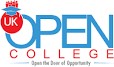 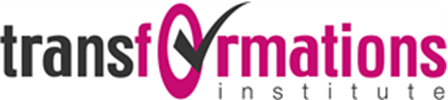 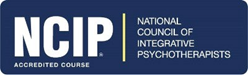 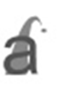 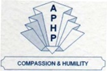 Application to register for intensive live online training in  Cognitive Behavioural Therapy (CBT)for Continuing Professional Development (CPD/CEU).UK-accredited Level 5+ Diploma in Cognitive Behavioural Therapy (CBT)     with the Psychology of Depression, Grieving and LossWe also offer other CPD courses, including a follow-up Diploma in the Psychology of Eating Disorders & OCD, please ask for detailsThis two-part UK-accredited course provides an intensive short training for professional practitioners seeking CPD in the theory and practice of CBT. The Diploma qualification is awarded on successfully completing the course and passing the post-course seen exam. These qualifications are accredited for CPD purposes, constituting a total    of 40 CEU credit hours.The course is suitable for those with an appropriate background, including: Psychotherapists hypnotherapists, counsellors, well-being coaches, health and medical professionals, educators with pastoral roles, guidance, social and community workers, etc. Contact the Course Leader if in doubt as to your eligibility. See the course information and content documents for dates and full details.Online Live UAE/GST time 11am – 7pm. Next course: April Sat 27th - Sun 28th & Sat 11th - Sun 12nd May 2024Please ensure that all relevant sections of this form have been completed fully before submitting.Date of Application:                         How did you hear about the course? Your Details:Name & Title......	ID/Passport No:......................................Address: PO Box:................................ Residential:.............................................................................Tel: (work) ............................ (home)…………….……..(mobile/Whatsapp)…………………………….Email address(es): ...............................................................................................................................Date of Birth: ........................Nationality:…………………………………………………………………..Current occupation/employment: …………………………………………………………………………..Please summarise your previous training, qualifications and experience in hypnotherapy, counselling, psychotherapy, well-being coaching, pastoral education, therapy, or other relevant background and your reasons for wanting to take this course. You may also attach a current CV if you wish.Have you had, or do you have, any serious illnesses (including psychiatric/emotional) or health condition(s) that might be relevant to participating in this course?If ‘Yes’, please give brief details here: YOUR INVESTMENTThe standard fee for the CBT Diploma course, including extensive materials and resources as well as the exam and certification fee of AED 300, is AED 3,900 / GBPEarlybird Special Offer!Register & pay as an Earlybird by 31st March 2024 to be eligible for a discount of 10%+ and  pay just AED 3,500 / GBP £750. If you wish, you can pay an initial deposit of AED 1,500 / GBP £350 to reserve your place with the balance payable by 31st March at the latest.As soon as we receive your Application Form we’ll confirm your eligibility and once you’ve paid either in full, or your initial deposit, you’ll be registered immediately and your place reserved. If you’re an Earlybird, the balance is payable in full by 31st March. Numbers are limited to ensure personal attention.We are in the process of amending our bank account details.Once accepted, for information on HOW TO PAY, CONTACT DR LEILA EDWARDS: Whatsapp: +212 771 099 501 UK: +44 (0) 1225 294 220  or +44 (0) 7838 905538drleila@transforminst.com  